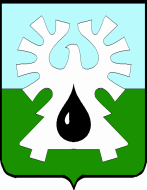 ГОРОДСКОЙ ОКРУГ УРАЙХАНТЫ-МАНСИЙСКОГО АВТОНОМНОГО ОКРУГА - ЮГРЫПРЕДСЕДАТЕЛЬ ДУМЫ ГОРОДА УРАЙПОСТАНОВЛЕНИЕ от 30 июля 2021 года                                                                                  № 7О порядке и размере выплаты единовременного денежного поощрения муниципальной управленческой команды городского округа Урай в 2021 годуНа основании статьи 26 Федерального закона от 02.03.2007 №25-ФЗ «О муниципальной службе в Российской Федерации», постановления Правительства Ханты-Мансийского автономного округа – Югры от 02.07.2021 №240-п «О распределении дотаций бюджетам муниципальных районов и городских округов Ханты-Мансийского автономного округа – Югры для поощрения достижения наилучших значений показателей деятельности органов местного самоуправления муниципальных районов и городских округов Ханты-Мансийского автономного округа – Югры, стимулирования роста налогового потенциала и качества планирования доходов в городских округах и муниципальных районах Ханты-Мансийского автономного округа – Югры», постановления администрации города Урай 05.03.2009 №447 «Об установлении видов и порядка применения поощрений и награждений муниципальных служащих города Урай», постановления администрации города Урай от 29.12.2009 №4337 «Об оплате труда и социальной защищенности лиц, занимающих должности, не отнесенные к должностям муниципальной службы, и осуществляющих техническое обеспечение деятельности органов местного самоуправления города Урай», постановления администрации города Урай от 27.07.2021 №1872 «Об утверждении Порядка и размера выплаты единовременного денежного поощрения муниципальной управленческой команды городского округа Урай в 2021 году», постановляю:Утвердить Порядок и размер выплаты единовременного денежного поощрения муниципальной управленческой команды городского округа Урай в 2021 году согласно приложению.Постановление разместить на официальном сайте органов местного самоуправления города Урай в информационно-телекоммуникационной сети «Интернет».Контроль за выполнением постановления возложить на руководителя аппарата Думы города Урай Л.Л. Чемогину.Председатель Думы города Урай                                       Г.П. АлександроваПриложение к постановлению председателя Думы  города Урай от 30.07.2021 № 7Порядок и размер выплаты единовременного денежного поощрения муниципальной управленческой команды городского округа Урай в 2021 году (далее – Порядок)1. Настоящий Порядок разработан для обеспечения расходования дотации из бюджета Ханты-Мансийского автономного округа – Югры бюджету городского округа город Урай на поощрение муниципальных управленческих команд в 2021 году и определяет порядок и размер выплаты единовременного денежного поощрения при предоставлении межбюджетных трансфертов из бюджета Ханты-Мансийского автономного округа – Югры бюджету городского округа Урай на поощрение муниципальных управленческих команд в 2021 году (далее – единовременное денежное поощрение).2. Для целей настоящего Порядка под муниципальной управленческой командой понимаются лица, занимающие муниципальные должности, должности муниципальной службы, работники органов местного самоуправления, не являющиеся муниципальными служащими, состоящие в списочном составе на 23 июля 2021 года, за исключением лиц, находящихся в отпуске по уходу за ребенком и в отпуске по беременности и родам. 3. Единовременное денежное поощрение устанавливается в размере 10 750 (десять тысяч семьсот пятьдесят) рублей.4. Решение о выплате единовременного денежного поощрения лицам,  замещающим муниципальные должности в Думе города Урай на освобождённой основе, работникам Думы города Урай и Контрольно-счётной палаты города Урай оформляется распоряжением председателя Думы города Урай.5. Источником финансового обеспечения выплаты единовременного денежного поощрения является межбюджетный трансферт, предоставляемый из бюджета Ханты-Мансийского автономного округа – Югры бюджету городского округа Урай на поощрение муниципальных управленческих команд в 2021 году.6. За счет средств дотации осуществляются также начисления на выплаты по оплате труда. В случае недостаточности средств дотации начисления на выплаты по оплате труда осуществляются за счет средств местного бюджета.